Applying for access to the health records of a person who has died: guidance notesThe Access to Health Records Act 1990 (“The Act”) applies to the health records of the deceased. It applies only to records created since 1 November 1991.The Act allows access to:a) the deceased's personal representatives (both executors or administrators) to enable them to carry out their duties; andb) anyone who has a claim resulting from the death.Please note that a deceased person’s next of kin is not necessarily the deceased person’s representative. If a will exists, then it is the executor of the will who is the lawful personal representative. If no will exists and the deceased died intestate, then the closest “next of kin” can apply, through a solicitor, for a Letter of Administration to handle the deceased’s affairs.The Act does not provide an unlimited right of access. Information may need to be withheld:if there is evidence that the deceased did not wish for any or part of their information to be disclosed; orif disclosure of the information would cause serious harm to the physical or mental health of any person; orif disclosure would identify a third party (i.e. not the patient nor a healthcare professional) who has not consented to that disclosure.A medical professional may be required to screen the notes before release.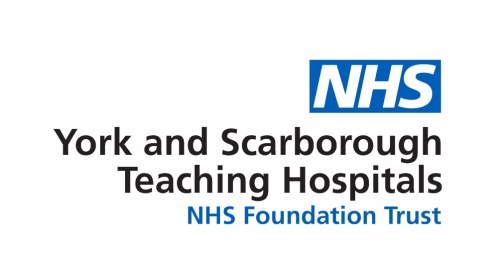 Application form for access to medical records (for deceased patients): access to health records act 1990Details of the deceasedRecords requiredPlease note that we are likely to need more time to fulfil larger requests. Written records can be provided electronically or as paper copies. Please note we are only able to supply radiology images on a CD. If you choose to have any written records by email we will post a disc to you.DeclarationWitness statementSurnameForename(s)Forename(s)Date of BirthDate of BirthDate of BirthLast Address Last Address Last Address Hospital Number (if known)NHS Number (if known)NHS Number (if known)Applicant detailsApplicant detailsApplicant detailsApplicant SurnameApplicant SurnameApplicant Forename(s)Applicant AddressApplicant AddressApplicant AddressApplicant Telephone NumberApplicant Telephone NumberApplicant Telephone NumberApplicant Email AddressApplicant Email AddressApplicant Email AddressPatient InformationPatient InformationPersonal detailsAppointment/Inpatient datesHospital Casenotes (inpatient & outpatient records)Hospital Casenotes (inpatient & outpatient records)Clinical / Consultant notesTest resultsLettersNursing records (e.g. nursing checklists, assessments)Nursing records (e.g. nursing checklists, assessments)Miscellaneous records (e.g. temperature and fluid charts, consent forms, etc.)Miscellaneous records (e.g. temperature and fluid charts, consent forms, etc.)RadiologyRadiologyRadiology reportsRadiology imagesOther Hospital RecordsOther Hospital RecordsA&E RecordsMaternity recordsEpisodes of careEpisodes of carePlease detail which episodes of care you require records for. Approximate dates and details of consultant, department, ward etc. will help us to identify records.Please detail which episodes of care you require records for. Approximate dates and details of consultant, department, ward etc. will help us to identify records.Other Records (Including Physiotherapy)Please provide details of which services the deceased was seen by including approximate dates and locations where possibleRecords to be provided…Records to be provided…Records to be provided…Records to be provided…Electronically by emailElectronically by emailElectronically by emailElectronically by emailElectronic copies on a disc…Electronic copies on a disc…Paper copies…Paper copies…By postBy postBy postBy postFor collection from a hospital (please specify)For collection from a hospital (please specify)For collection from a hospital (please specify)For collection from a hospital (please specify)YorkYorkScarboroughBridlingtonBridlingtonMaltonEntitlement to applyEntitlement to applyI declare that the information given by me is correct to the best of my knowledge and that I am entitled to apply for access to the health records referred to on the previous page, under the terms of the Access to Health Records Act 1990 on the grounds that...I declare that the information given by me is correct to the best of my knowledge and that I am entitled to apply for access to the health records referred to on the previous page, under the terms of the Access to Health Records Act 1990 on the grounds that... I am the deceased patient’s Personal Representative and attach confirmation of my appointment (Grant Of Probate, Letters of Administration, or Copy of the Will).  Please also provide a copy of the death certificate, along with a copy of your ID and relevant documents as per below. I am the deceased patient’s Personal Representative and attach confirmation of my appointment (Grant Of Probate, Letters of Administration, or Copy of the Will).  Please also provide a copy of the death certificate, along with a copy of your ID and relevant documents as per below. I have written and witnessed consent from the deceased person’s Personal Representative and attach this along with their proof of appointment as above, also relevant ID for requester and deceased patient representative. I have written and witnessed consent from the deceased person’s Personal Representative and attach this along with their proof of appointment as above, also relevant ID for requester and deceased patient representative. I have a claim arising from the patient’s death and wish to access information relevant and attach a letter outlining the nature of my claim as well as the relevant ID documents I have a claim arising from the patient’s death and wish to access information relevant and attach a letter outlining the nature of my claim as well as the relevant ID documentsApplicant SignatureDateProof of IDProof of IDPlease include a copy of one of: Passport	Driving license 	Birth certificate plus a utility bill showing name and current addressPlease include a copy of one of: Passport	Driving license 	Birth certificate plus a utility bill showing name and current addressWitness SurnameWitness Forename(s)Witness AddressWitness AddressI certify that I, the above named, of the above address, have known the applicant for  as an employee/client/personal friend and have witnessed the applicant sign this form. I am happy to be contacted if further information is required to support the identity of the applicant, as required.I certify that I, the above named, of the above address, have known the applicant for  as an employee/client/personal friend and have witnessed the applicant sign this form. I am happy to be contacted if further information is required to support the identity of the applicant, as required.Witness SignatureDate